Številka: 011-26/2019Datum:   6. 3. 2019ZAPISNIK1. redne (konstitutivne) seje Statutarno – pravne komisije,ki je bila v sredo, 6. marca 2019, ob 17. uri v sejni sobi pritličja Občine Izola, Sončno nabrežje 8 v IzoliPRISOTNI ČLANI: Vlado Marič, Manca Vadnjal, Dušan Ambrož, Zvezdana Jarič, Rok Petravič, Aleksej Skok in Matjaž Logar, ki se je seje udeležil ob 17.07 uri.OSTALI PRISOTNI:Danilo Markočič, župan;Vesna Rebec, v.d. direktorica;mag. Irena Prodan, višja svetovalka za gospodarske javne službe;Barbara Brženda, zapisničarka.Sejo je vodil župan in je pri ugotavljanju sklepčnosti ugotovil, da je Statutarno-pravna komisija sklepčna, saj so bili prisotni 6 člani. Župan je prebral dnevni red in odprl razpravo. Glede na to, da ni bilo prijavljenih razpravljavcev, je župan zaključil razpravo in dal na glasovanje sledečiDNEVNI RED:Imenovanje predsednika in namestnika predsednika;Predlog Odloka o spremembah in dopolnitvah Odloka o plakatiranju in oglaševanju, prva obravnava s predlogom za skrajšani postopek;Predlog Odloka o razveljavitvi Odloka o plinifikaciji (Uradne objave, št. 10/99), prva obravnava s predlogom za skrajšani postopek;Predlog Odloka o razveljavitvi Odloka o pogojih dobave plina v občini Izola (Uradne objave, št. 7/91), prva obravnava s predlogom za skrajšani postopek;Predlog Odloka o razveljavitvi Odlok o ravnanju s plodno zemljo (Uradne objave, št. 41/90), prva obravnava s predlogom za skrajšani postopek.Predlog dnevnega reda je bil soglasno sprejet. Od 6 prisotnih članov komisije se jih je 6 opredelilo, 6 jih je glasovalo za, nihče proti.//ob 17.07 uri se je seje udeležil član Statutarno – pravne komisije Matjaž Logar.//Ad 1Imenovanje predsednika in namestnika predsednikaŽupan je pozval člane Statutarno – prave komisije, da predlagajo predsednika in namestnika predsednika. Manca Vadnjal je za predsednika Statutarno – prave komisije predlagala Vlada Mariča. Vlado Marič je za namestnico predsednika Statutarno – prave komisije predlagal Manco Vadnjal. Župan je odprl razpravo o podanih predlogih. Glede na to, da ni bilo prijavljenih razpravljavcev in drugih predlogov, je župan zaključil razpravo in dal na glasovanje prejeta predloga. Predlagani kandidat za predsednika Statutarno – prave komisije Vlado Marič, je prejel sedem (7) glasov za in je bil soglasno potrjen.Predlagana kandidatka za namestnico predsednika Statutarno – prave komisije Manca Vadnjal, je tudi prejela sedem (7) glasov za in je bila soglasno potrjena.Župan je predal vodenje seje novo izvoljenemu predsedniku, Vladu Mariču. Ad 2Predlog Odloka o spremembah in dopolnitvah Odloka o plakatiranju in oglaševanju, prva obravnava s predlogom za skrajšani postopekIrena Prodan, je podala obrazložitev.Predsednik je odprl razpravo.V razpravi sta sodelovali: Manca Vadnjal in Irena Prodan.Glede na to, da ni bilo več prijavljenih razpravljavcev, je predsednik zaključil razpravo in dal na glasovanje sledečeMNENJEStatutarno – pravna komisija predlaga Občinskemu svetu, da Predlog Odloka o spremembah in dopolnitvah Odloka o plakatiranju in oglaševanju, prva obravnava s predlogom za skrajšani postopek, sprejme v 1. obravnavi in ga posreduje v 30 – dnevno obravnavo.Mnenje je bilo soglasno sprejeto. Od 7 prisotnih članov komisije se jih je 7 opredelilo, 7 jih je glasovalo za, nihče proti.Ad 3Predlog Odloka o razveljavitvi Odloka o plinifikaciji (Uradne objave, št. 10/99), prva obravnava s predlogom za skrajšani postopekIrena Prodan in Vesna Rebec, sta podali obrazložitev.Predsednik je odprla razpravo.Glede na to, da ni bilo prijavljenih razpravljavcev, je predsednica zaključila razpravo in dala na glasovanje sledečeMNENJEStatutarno-pravna komisija predlaga Občinskemu svetu, da sprejme Predlog Odloka o razveljavitvi Odloka o plinifikaciji (Uradne objave, št. 10/99), prva obravnava s predlogom za skrajšani postopek.Mnenje je bilo soglasno sprejeto. Od 7 prisotnih članov komisije se jih je 7 opredelilo, 7 jih je glasovalo za, nihče proti.Ad 4Predlog Odloka o razveljavitvi Odloka o pogojih dobave plina v občini Izola (Uradne objave, št. 7/91), prva obravnava s predlogom za skrajšani postopekIrena Prodan, je podala obrazložitev.Predsednik je odprl razpravo.V razpravi so sodelovali: Vlado Marič, Irena Prodan Matjaž Logar in Vesna Rebec.Glede na to, da ni bilo več prijavljenih razpravljavcev, je predsednik zaključil razpravo in dal na glasovanje sledečeMNENJEStatutarno-pravna komisija predlaga Občinskemu svetu, da sprejme Predlog Odloka o razveljavitvi Odloka o pogojih dobave plina v občini Izola (Uradne objave, št. 7/91), prva obravnava s predlogom za skrajšani postopek.Mnenje je bilo soglasno sprejeto. Od 7 prisotnih članov komisije se jih je 7 opredelilo, 7 jih je glasovalo za, nihče proti.Ad 5Predlog Odloka o razveljavitvi Odlok o ravnanju s plodno zemljo (Uradne objave, št. 41/90), prva obravnava s predlogom za skrajšani postopekIrena Prodan, je podala obrazložitev.Predsednik je odprl razpravo.Glede na to, da ni bilo prijavljenih razpravljavcev, je predsednik zaključil razpravo in dal na glasovanje sledečeMNENJEStatutarno-pravna komisija predlaga Občinskemu svetu, da sprejme Predlog Odloka o razveljavitvi Odlok o ravnanju s plodno zemljo (Uradne objave, št. 41/90), prva obravnava s predlogom za skrajšani postopek.Mnenje je bilo soglasno sprejeto. Od 7 prisotnih članov komisije se jih je 7 opredelilo, 7 jih je glasovalo za, nihče proti.Glede na to, da je bil dnevni red izčrpan, je predsednik zaključil 1. redno (konstitutivno) sejo Statutarno – pravne komisije ob 17.28 uri. 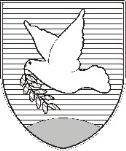 OBČINA IZOLA – COMUNE DI ISOLAOBČINSKI SVET – CONSIGLIO COMUNALEStatutarno-pravna komisijaCommissione giuridico - statutaria Sončno nabrežje 8 – Riva del Sole 86310 Izola – IsolaTel: 05 66 00 139E-mail: posta.oizola@izola.siWeb: http://www.izola.si/Zapisala:Barbara BRŽENDAPredsednik:Vlado MARIČ